Prot. n.: 620-1/2016-20Data:In virtù dell'articolo 30 dello Statuto del Comune di Isola (Bollettino Ufficiale del Comune di Isola n. 5/18 – testo unico ufficiale), il Consiglio del Comune di Isola, riunitosi il ____ alla sua ____ seduta ordinaria, accoglie il seguente atto diD E L I B E R A1Il Consiglio del Comune di Isola autorizza il Sindaco alla sottoscrizione della dichiarazione di instaurazione del quadro strategico per la cultura nei Comuni di Pirano, Isola, Capodistria ed Ancarano.2Il Consiglio del Comune di Isola convalida il libro di candidatura Piran-Pirano 4 Istria 2025.3Il presente atto di Delibera ha efficacia immediata.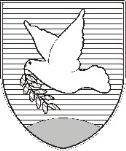 OBČINA IZOLA – COMUNE DI ISOLA                                                                        OBČINSKI SVET – CONSIGLIO COMUNALESončno nabrežje 8 – Riva del Sole 86310 Izola – IsolaTel: 05 66 00 100E-mail: posta.oizola@izola.siWeb: http://www.izola.si/Danilo MARKOČIČ S i n d a c o